Valsts bērnu tiesību aizsardzības inspekcija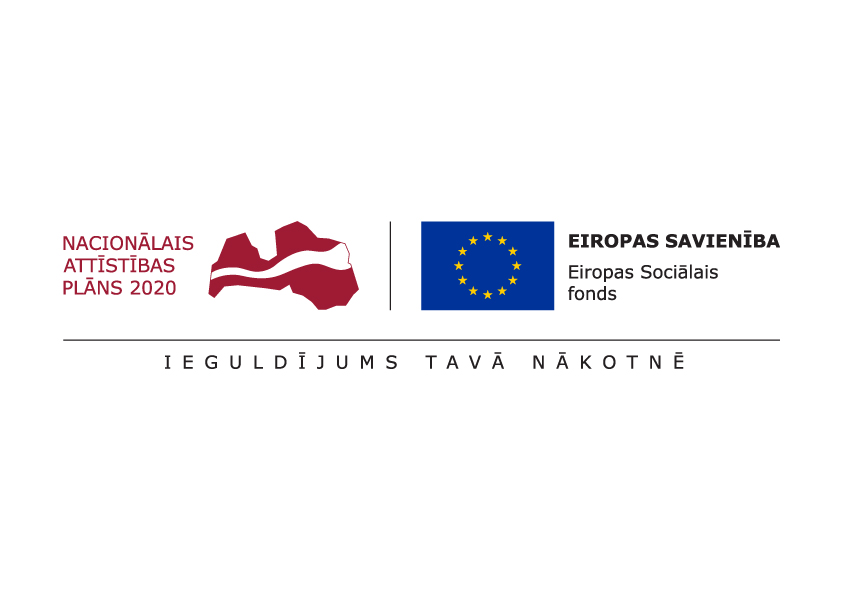 Eiropas Savienības fonda projekts Nr. 9.2.1.3/16/I/001 „Atbalsta sistēmas pilnveide bērniem ar saskarsmes grūtībām, uzvedības traucējumiem un vardarbību ģimenē” (turpmāk – projekts)Informatīvais ziņojums par projekta aktualitātēm13.07.2022.Valsts bērnu tiesību aizsardzības inspekcijas (turpmāk – VBTAI)  Konsultatīvajā nodaļā no 2022. gada 1. aprīļa līdz 30. jūnijam tika saņemts 41 iesniegums bērnu ar uzvedības traucējumiem un saskarsmes grūtībām atbalsta programmu izstrādei.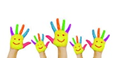 Lai nodrošinātu ģimenēm nepieciešamo atbalstu, Konsultatīvās nodaļas sociālie darbinieki organizēja 14 klātienes un 88 attālinātās konsultācijas ar bērnu likumiskajiem pārstāvjiem vai izglītības iestāžu darbiniekiem. Lai tikšanās noritētu pēc iespējas veiksmīgāk, Konsultatīvās nodaļas speciālisti iepriekš ieguva detalizētu informāciju par bērnu saskarsmes grūtību un uzvedības problēmu izpausmēm skolās vai pirmskolas izglītības iestādēs, kā arī nepieciešamības gadījumā iepazinās ar sociālo dienestu vai citu valsts vai pašvaldības iestāžu pārstāvju pieredzi darbā ar ģimeni.Balstoties uz iegūto informāciju un konsultāciju laikā konstatēto no 2022. gada 1. aprīļa līdz 30. jūnijam kopumā tika izstrādātas 147 bērna vajadzībās balstītas atbalsta programmas, no kurām 67 (46%) bija izstrādātas meitenēm un 80 (54%) zēniem. Salīdzinot ar iepriekšējo pārskata periodu (2022.gada 2. janvāris – 31.marts), par 15% palielinājies meiteņu, kurām izstrādātas atbalsta programmas, īpatsvars.Izvērtējot vietas, no kurām ir nākuši bērni, kam izstrādātas atbalsta programmas, var secināt, ka pārskata periodā lielākā daļa atbalsta programmu izstrādātas bērniem no Rīgas (99 atbalsta programmas, 67 %) un Pierīgas (33 atbalsta programmas, 23 %), sešas  atbalsta programmas (4 %) izstrādātas bērniem, kas dzīvo Zemgalē, četras – bērniem no Vidzemes (43%), savukārt Latgalē un Kurzemē dzīvojošiem bērniem pārskata periodā izstrādātas atbilstoši 3 (2%) un 2 (1%) atbalsta programmas. Skat. plašāku informāciju par atbalsta programmu sadalījumu pēc dzīvesvietas attēlā Nr. 1.  Lielākā daļa (97%) bērnu, kuriem izstrādātas atbalsta programmas, dzīvo ģimenēs, 3% dzīvo sociālās aprūpes institūcijās. Attēls Nr. 1. Izstrādātās atbalsta programmas pa reģioniem.Atbalsta programmu izstrādei pārskata periodā tika pieteikti 3 – 16 gadus veci bērni. Vidējais vecums meitenēm, kam tika izstrādātas atbalsta programmas, bija 5.18 gadi un zēniem – 6.8 gadi. Pārskata periodā atbalsta programmu izstrādei pieteikti salīdzinoši jaunāki bērni (iepriekšējā pārskata periodā vidējais meiteņu vecums bija 10.63 gadi, zēnu vecums 10.15 gadi). Skat. plašāku informāciju par atbalsta programmu sadalījumu bērnu vecuma grupās pārskata periodā attēlā Nr. 2.  Attēls Nr.2 Izstrādātās atbalsta programmas bērnu vecuma grupās.Atbalsta programmu izstrādāšanai pieteiktajiem bērniem tika konstatētas daudzveidīgas uzvedības un saskarsmes grūtības, turklāt katram bērnam bija raksturīgas vairākas uzvedības  un saskarsmes grūtību izpausmes, t.i. uzvedības un saskarsmes pašregulācijas problēmas.Tā kā bērnu uzvedības problēmas bieži vien bija dažādu faktoru rezultāts, tad, lai sasniegtu pēc iespējas labākus rezultātus bērna uzvedības korekcijā, laika periodā no 2022. gada 1. aprīļa līdz 30. jūnijam tika izstrādātas 207 praktiskas un bērnu ikdienā integrējamas rekomendācijas bērnu vecākiem un citām gadījuma risināšanā iesaistītajām pusēm, t.sk. izglītības iestāžu un sociālo dienestu pārstāvjiem, kuru mērķis ir veidot nepieciešamās izmaiņas bērnu apkārtējā vidē un uzvedībā.Lai pilnveidotu atbalsta sniegšanas procesu, komunikāciju ar bērna gadījuma risināšanā iesaistītajām pusēm, kā arī veidotu bērna vajadzībās balstītas atbalsta programmas un rekomendācijas, Konsultatīvās nodaļas speciālisti regulāri tikās atsevišķu gadījumu risināšanai organizētajās klātienes un tiešsaistes sanāksmēs, iknedēļas nodaļas tiešsaistes sanāksmēs, kā arī vienu reizi mēnesī - grupu supervīziju sesijās. Individuālos izaicinājumus un problēmas pēc vajadzības pārrunāja individuālajās supervīzijas sesijās.Speciālistu tikšanos laikā gūtās atziņas, kas varētu pilnveidot pakalpojuma organizēšanas procesu tiek fiksētas un nepieciešamības gadījumā tiks iekļautas aktualizētajā metodoloģijā bērnu uzvedības traucējumu un saskarsmes grūtību diagnosticēšanai un sadarbības tīkla rokasgrāmatā. Tā kā bērnu uzvedības korekcijas procesā ir svarīga ne tikai nepieciešamo darbību noteikšana atbalsta programmu izstrādes laikā, bet arī metodiska vadība to īstenošanā, tad Konsultatīvas nodaļas speciālisti veica atbalsta programmu un rekomendāciju īstenošanas uzraudzību 3 mēnešu garumā pēc atbalsta programmu izstrādes. Lai nodrošinātu bērniem piemērotu un problēmsituācijā iesaistītajām pusām saprotamu un īstenojamu atbalsta sniegšanas veidu, kā arī veicinātu gadījumu risināšanā iesaistīto institūciju sadarbību, Konsultatīvas nodaļas starpprofesionāļu komanda kopā ar nodaļas vadītāju Ingu Gulbi piedalījās starpinstitucionālajās sanāksmēs ar Gulbenes sociālā dienesta un bāriņtiesas pārstāvjiem, ar Jelgavas Izglītības pārvaldes, Jelgavas centra pamatskolas, sociālā dienesta un bāriņtiesas pārstāvjiem, ar Rīgas 89. vidusskolas administrāciju, atbalsta personālu, Rīgas domes Izglītības, kultūras un sporta departamenta pārstāvjiem, bērna vecākiem un cita bērna aizbildni un ar Dobeles novada sociālā dienesta un bāriņtiesas pārstāvjiem.  Lai popularizētu Konsultatīvās nodaļas pakalpojumus, Konsultatīvas nodaļas vadītāja Inga Gulbe piedalījās Rīgas domes Izglītības, kultūras un sporta departamenta Atbalsta nodaļas organizētajā seminārā skolu sociālajiem pedagogiem, Cēsu Izglītības pārvaldes organizētajā sanāksmē pirmskolu vadītājiem, Rīgas domes Izglītības, kultūras un sporta departamenta Pirmskolu nodaļas organizētajā sanāksmē pirmskolu Konsultāciju centru darbiniekiem, kā arī tikās ar Daugavpils Izglītības pārvaldes Bērnu tiesību aizsardzības speciālisti.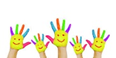 Lai meklētu atbilstošākos risinājumus dažādām problēmsituācijām pirmskolas izglītības iestādēs,  Konsultatīvas nodaļas vadītāja Inga Gulbe piedalījās Rīgas domes Izglītības, kultūras un sporta departamenta Pirmskolu nodaļas organizētajā sanāksmē ar pirmskolu Konsultāciju centru darbiniekiem par problēmsituāciju risināšanas iespējām darbā ar konkrētām ģimenēm ar bērniem pirmsskolas izglītības iestādēs, kā arī Latvijas radio raidījumā “Ģimenes studija” par bērniem ar uzvedības grūtībām izglītības iestādēs.Ņemot vērā pieaugošo bērnu skaitu, kas karadarbības rezultātā Latvijā ir ieceļojuši no Ukrainas, VBTAI Konsultatīvā nodaļa izstrādāja metodoloģiju Latvijas Republikā ieceļojušu nepilngadīgu Ukrainas civiliedzīvotāju ar uzvedības traucējumiem un saskarsmes grūtībām agresijas un vardarbības mazināšanai un sociālās iekļaušanas veicināšanai (apstiprināta 16.06.2022). Lai Bērnu tiesību aizsardzības likuma 5.1 pantā noteiktie subjekti, kuriem nepieciešamas speciālās zināšanas bērnu tiesību aizsardzības jomā, varētu turpināt iegūt padziļinātas speciālās zināšanas bērnu tiesību aizsardzības jautājumos, kā arī pilnveidotu savas prasmes darba pienākumu izpildē, VBTAI atbilstoši iepirkuma “Speciālistu apmācība bērnu tiesību aizsardzības jomā” (Id. Nr. VBTAI 2022/5.1-5/5) rezultātiem 2022. gada 29. aprīlī noslēdza līgumu ar Biedrību “Latvijas Pašvaldību mācību centrs” par 1051 (vienu tūkstoti piecdesmit viena) speciālista apmācību organizēšanu. Dalību apmācībās profesionālās kvalifikācijas pilnveides (40 akadēmiskās stundas) un zināšanu pilnveides (24 akadēmiskās stundas) izglītības programmās līdz 2022. gada 30. jūnijam ir uzsākuši 339 speciālisti (32% no kopējā līguma apjoma). Lai palīdzētu ģimenēm kā veselumam radīt un pilnveidot ģimenes dzīves kvalitāti, kā arī novērtēt ģimenes vidē notikušās izmaiņas, VBTAI 2022. gada 28. aprīlī noslēdza līgumu ar Latvijas Sistēmisko un ģimenes psihoterapeitu biedrību, kura ietvaros līdz 2023. gada 27. janvārim ir plānots nodrošināt 1990 (vienu tūkstoti deviņus simtus deviņdesmit) ģimenes psihoterapijas konsultāciju stundu, t.i. sniegt pakalpojumu vismaz 199 ģimenēm ar bērniem. Katra no ģimenēm varēs saņemt līdz 10 ģimenes psihoterapijas konsultāciju stundām. Līdz 2022. gada 30. jūnijam Latvijas sistēmisko un ģimenes psihoterapeitu biedrība ir uzsākusi darbu ar 71 ģimeni un jūnijā vēl 64 ģimenēm ir piešķirti speciālisti, kuri plāno terapiju ar ģimenēm sākt ne vēlāk kā rudenī.Vienlaikus bija saņēmušas pakalpojumu 2021. gadā noslēgtā līguma ar Latvijas sistēmisko un ģimenes psihoterapeitu biedrību ietvaros, lai iegūtu plašāku priekšstatu par ģimenes psihoterapijas konsultāciju kā pakalpojuma ietekmi uz ģimenes funkcionēšanas spējām un tajās identificēto problēmu risināšanā.Turpmākās darbībasNākamajā projekta īstenošanas ceturksnī ir plānots:turpināt atbalsta programmu un rekomendāciju izstrādi un uzraudzību;turpināt nodrošināt Bērnu tiesību aizsardzības likuma 5.1 pantā noteikto subjektu, kam nepieciešamas speciālas zināšanas bērnu tiesību aizsardzības jomā, apmācību organizēšanu atbilstoši iepirkuma Nr. VBTAI 2022/5.1-5/5 “Speciālistu apmācība bērnu tiesību aizsardzības jomā” ietvaros noslēgtajā līgumā noteiktajam;turpināt darbu pie sadarbības tīkla un metodoloģijas bērnu ar uzvedības traucējumiem un saskarsmes grūtībām agresijas un vardarbības mazināšanai un sociālās iekļaušanas veicināšanai aprobācijas;turpināt nodrošināt ģimenes psihoterapijas konsultācijas atbilstoši iepirkuma Nr. VBTAI 2022/5.1-5/6 “Ģimenes psihoterapijas konsultāciju nodrošināšana” ietvaros noslēgtajā līgumā noteiktajam;turpināt nodrošināt projekta vadību.